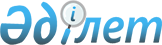 О внесении дополнения в постановление Центральной избирательной комиссии Республики Казахстан от 8 июля 1999 года N 12/200 "Об утверждении Правил определения количества избираемых депутатов маслихатов в административно-территориальных единицах в соответствии с численностью населения"
					
			Утративший силу
			
			
		
					Постановление Центральной избирательной комиссии Республики Казахстан от 11 июня 2007 года N 88/163. Зарегистрировано в Министерстве юстиции Республики Казахстан 20 июня 2007 года N 4752. Утратило силу постановлением Центральной избирательной комиссии Республики Казахстан от 11 сентября 2020 года № 21/323.
      Сноска. Утратило силу постановлением Центральной избирательной комиссии РК от 11.09.2020 № 21/323 (вводится в действие со дня его первого официального опубликования).
      В соответствии со  статьей 12  Конституционного закона Республики Казахстан "О выборах в Республике Казахстан" Центральная избирательная комиссия Республики Казахстан  ПОСТАНОВЛЯЕТ : 
      1. Внести в постановление Центральной избирательной комиссии Республики Казахстан от 8 июля 1999 года  N 12/200  "Об утверждении Правил определения количества избираемых депутатов маслихатов в административно-территориальных единицах в соответствии с численностью населения" (зарегистрировано в Реестре государственной регистрации нормативных правовых актов за N 838, с изменениями, внесенными постановлениями Центральной избирательной комиссии Республики Казахстан от 11 октября 2004 года  N 144/210  "О внесении изменений в постановление Центральной избирательной комиссии Республики Казахстан от 8 июля 1999 года N 12/200 "Об утверждении Правил определения количества избираемых депутатов маслихатов в административно-территориальных единицах в соответствии с численностью населения", зарегистрированное в Министерстве юстиции Республики Казахстан N 838", зарегистрированное в Реестре государственной регистрации нормативных правовых актов за N 3182, от 25 мая 2007 года  N 87/161  "О внесении изменений в постановление Центральной избирательной комиссии Республики Казахстан от 8 июля 1999 года N 12/200 "Об утверждении Правил определения количества избираемых депутатов маслихатов в административно-территориальных единицах в соответствии с численностью населения", зарегистрированное в Министерстве юстиции Республики Казахстан N 838", зарегистрированное в Реестре государственной регистрации нормативных правовых актов за N 4727) следующее дополнение: 
      в  Правилах  определения количества избираемых депутатов маслихатов в административно-территориальных единицах в соответствии с численностью населения, утвержденных указанным постановлением: 
      приложение N 3 дополнить строкой порядковый номер 68-1, следующего содержания: 
      "68-1. Мунайлинский - Мангистауская область 46 500 --- --- --- 13". 
      2. Направить настоящее постановление акиму Мангистауской области, Мангистауской областной избирательной комиссии. 
      3. Настоящее постановление вводится в действие с 1 июля 2007 года. 
					© 2012. РГП на ПХВ «Институт законодательства и правовой информации Республики Казахстан» Министерства юстиции Республики Казахстан
				
Председатель  
Секретарь  